Publicado en   el 20/07/2013 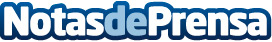 Algunos se creen que el Marketing es de sentido común y así les vaDatos de contacto:Nota de prensa publicada en: https://www.notasdeprensa.es/algunos-se-creen-que-el-marketing-es-de Categorias: Marketing http://www.notasdeprensa.es